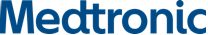 Comunicato StampaMedtronic Italia all’U.S. - Italy Patient Day 2017Presso l’Ambasciata statunitense a Roma, Michele Perrino, Amministratore Delegato di Medtronic Italia, ha sottolineato come i pazienti, con le loro storie, il loro vissuto e la loro vita ritrovata, siano i veri protagonisti delle terapie e del lavoro quotidiano dell’azienda Milano, 6 aprile 2017 - Medtronic Italia ha partecipato oggi al seminario dal titolo “U.S. - Italy Patient Day 2017”, organizzato a Roma dal Dipartimento del Commercio statunitense, alla presenza dell’Ambasciatore degli Stati Uniti ad interim, Kelly Degnan. Un incontro ideato per ribadire l’importanza di porre il paziente al centro delle politiche sanitarie, scommettendo sulle tecnologie più avanzate nel pieno rispetto della sostenibilità.Protagonisti della giornata sono stati i pazienti che, grazie alle loro testimonianze e esperienze, hanno dimostrato come il valore dell’innovazione sia in grado di migliorare la qualità di vita della popolazione. «Medtronic è impegnata per far sì che ogni giorno sia un Patient Day - ha affermato Michele Perrino, Amministratore Delegato di Medtronic Italia, nel corso del suo intervento -. Ogni giorno, più di due persone al secondo hanno accesso alle nostre terapie e il nostro impegno in ricerca e sviluppo, nonché l’instancabile dedizione quotidiana delle persone, mirano proprio a garantire, se non accrescere, tale accesso. Tutto questo, è coerente con il principio alla base della mission scritta più di 60 anni fa dal nostro fondatore, ancora in vita, Earl Bakken di contribuire al benessere umano, applicando l’ingegneria biomedica alla ricerca, alla progettazione, alla realizzazione e alla distribuzione di strumenti o dispositivi in grado di alleviare il dolore, ridare la salute e prolungare la vita».«L’iniziativa di oggi - ha concluso Perrino - organizzata dall’Ambasciata Americana, ribadisce ancora una volta quelli che sono i veri protagonisti delle nostre terapie e del nostro lavoro: i pazienti, con le loro storie, il loro vissuto e la loro vita ritrovata». Medtronic plcMedtronic plc (www.medtronic.com), con sede a Dublino, è tra le più grandi aziende al mondo ad offrire tecnologie mediche, servizi e soluzioni in grado di alleviare il dolore, ridonare salute e prolungare la vita di milioni di persone in tutto il mondo. Medtronic impiega più di 85.000 persone e rende disponibili le sue terapie a clinici, ospedali e pazienti in 160 paesi. L’obiettivo di Medtronic è quello di collaborare con gli stakeholder di tutto il mondo per contribuire in modo sinergico ad incrementare l’efficienza dei Sistemi Sanitari.Per ulteriori informazioni:MedtronicRiccardo Chiappani – riccardo.chiappani@medtronic.com – 335 7152965Marica Orlandi – maria.enrica.orlandi@medtronic.com – 348 9701925Value Relations Srl -  Tel. 02 20424943Maria Luisa Paleari – ml.paleari@vrelations.it - 331 6718518Alessio Pappagallo – a.pappagallo@vrelations.it - 339 5897483